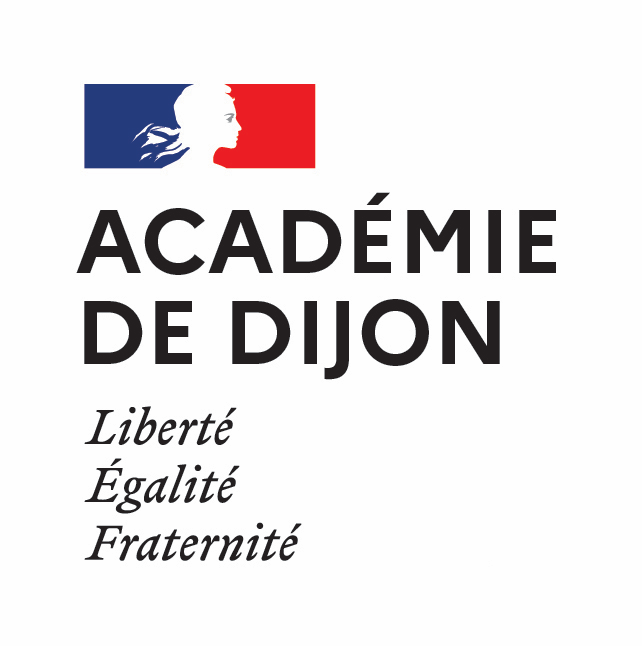 Finalités et public visés par ce dispositifC’est un dispositif qui s’inspire des « constellations » des plans de formation en français et en mathématiques dans le premier degré et des modalités des Lesson studies, qui a pour objectif de ramener du réel dans la formation en répondant aux besoins des enseignants d’histoire-géographie.Il s’adresse à des collègues qui veulent explorer collectivement la complexité du métier, mutualiser, travailler concrètement sur l’ordinaire de la classe et expérimenter pour faire évoluer leurs pratiques professionnelles. Il convient à des collègues qui apprécient l’action collective, les échanges et se confronter au regard de leurs pairs. Ce dispositif permet d’allouer du temps de concertation aux enseignants pour favoriser leur développement professionnel tout en se recentrant sur l’humain (l’individu et le collectif).Les caractéristiques de ce dispositifÉchelle du dispositif : le réseau (cf. carte des réseaux de l’académie de Dijon – Annexe 3)Calibrage du dispositif : 5 groupes pour le Parcours « Créer une communauté apprenante (1ère année) » - nouvelles candidatures5 groupes pour le Parcours « Développer une communauté apprenante (2ème année) » - à destination des 5 groupes qui ont suivi le parcours en 2022-2023Constitution du groupe : Entre 5 (minimum) et 10 enseignants (maximum)Enseignants d’histoire-géographie de différents établissements d’un même réseau, de préférence en mélangeant des collègues de collège et de lycée, pour favoriser les échanges de pratiquesPossibilité de constituer un groupe au sein d’un seul établissement (attention au nombre de participants)Durée de la formation : 4 journées non consécutives (avec OM), au choix des enseignants pour le Parcours « Créer une communauté apprenante (1ère année) »3 journées non consécutives et des sessions à distance (avec OM) pour le Parcours « Développer une communauté apprenante (2ème année) »Objectif principal de la formation : produire collaborativement une ressource commune (séance, activité, situation d’apprentissage, …) sur l’objet de travail choisi, l’expérimenter en classe, si possible lors d’observations croisées, pour l’améliorer jusqu’à une forme définitive acceptée par tousObjet de la formation : Au choix du groupe lors de la première journée de travail (après avis de l’inspection). Les enseignants pourront s’entendre sur un objet commun de travail transversal ou sur un objet commun didactique. La liste ci-dessous propose des pistes de réflexion mais n’est en rien exclusive ni exhaustive :La pratique de l’oral en HG du collège au lycéeÉvaluer l’HG du collège au lycéeDifférencier en HG du collège au lycéeEnseigner par le jeu en HG du collège au lycéeApprendre par les pédagogies coopératives en HG, du collège au lycéeDévelopper l’autonomie des élèves en HG, du collège au lycéeLire, comprendre, analyser un document en HG, du collège au lycéeEnseigner un thème particulier (ex : la révolution française, les génocides, les mobilités en géographie, la démocratie, une histoire mixte …) du collège au lycée Modalité pédagogique : dispositif hybride. Le présentiel est favorisé, une partie en distanciel peut être envisagée.Méthodes d’animation :Accompagnement par des formateurs disciplinairesObservations croisées en établissementCompétences professionnelles mobilisées :C.10. Coopérer au sein d’une équipeC.14. S’engager dans une démarche individuelle et collective de développement professionnelAutres à définir selon l’objet d’étude choisi.Le calendrier prévisionnel de ce dispositif Fin juin 2023 : information des équipes enseignantes et des chefs d’établissementJusqu’au 13 septembre 2023 : candidatures hors PAF (Annexes 1 et 2) à envoyer à Virginie PIBAROT, IA-IPR d’histoire et de géographie (virginie.pibarot@ac-dijon.fr)Virginie PibarotIA-IPR d’histoire et de géographieANNEXE 1Document à renvoyer avant le 13 septembre 2023 à Virginie PIBAROT (virginie.pibarot@ac-dijon.fr) avec copie au chef d’établissementANNEXE 2Les membres de la CAP sont-ils identiques à ceux de l’année 2022-2023 ?OUI				NON Dans ce cas :RAPPEL : minimum 5, maximum 10 enseignantsDocument à renvoyer avant le 13 septembre 2023 à Virginie PIBAROT (virginie.pibarot@ac-dijon.fr) avec copie au chef d’établissementANNEXE 3 : les 17 réseaux académiques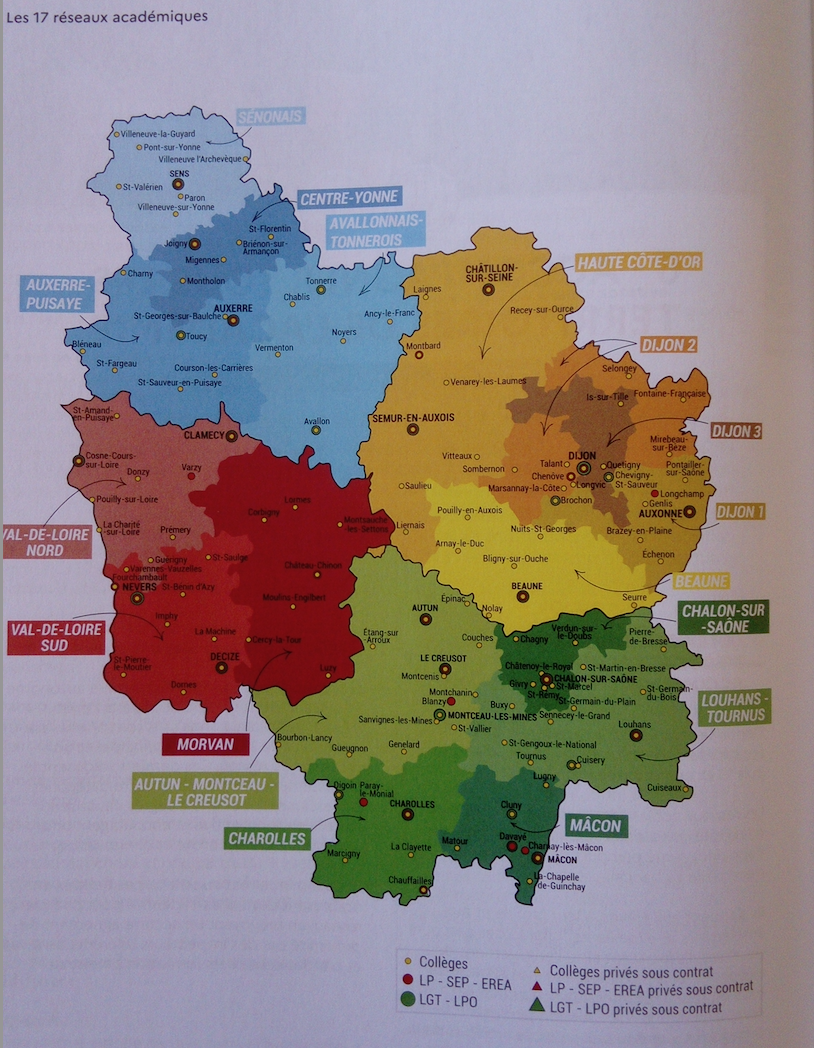 Septembre-novembre 2023Novembre 2023-mars 2024Novembre 2023-mars 2024Mars-juin 2024Parcours« Créer une communauté apprenante »(1ère année)Module 1Module 2Module 3Module 4Parcours« Créer une communauté apprenante »(1ère année)Réunion des participants en présence du formateur et de l’IA-IPR (si possible)Découverte de la communauté apprenanteFaire collectif avec les pairsChoix de l’objet d’étude, définition des objectifs visés, du calendrier, du protocole, des outils de suivi et d’évaluationRecueil des besoins de formation et d’accompagnementAnalyse collective de l’objet d’étude et élaboration d’une production collaborative, Observations croisées en établissementRetour d’expériencesAnalyse de pratiques Régulation de la ressource produiteRéalisation d’une synthèse pour publication Évaluation du dispositif de formationParcours« Développer une communauté apprenante »(2ème année)Module 1Module 2Module 2Module 3Parcours« Développer une communauté apprenante »(2ème année)Choix et analyse du nouvel l’objet d’étude Définition des objectifs visés, du calendrier, du protocole, des outils de suivi et d’évaluationSessions en distanciel (prise de contact, suivi de l’élaboration du contenu)Observations croisées en établissement Observations croisées en établissement Retour d’expériencesAnalyse de pratiques Régulation de la ressource produiteRéalisation d’une synthèse pour publication Évaluation du dispositif de formationNom du réseau (cf. annexe 3)Nom des établissements concernés et nom du chef d’établissementRéférent du dispositif (interlocuteur privilégié parmi les participants)Nom, prénom et établissement des participants(minimum 5, maximum 10 enseignants)Nom du réseau (cf. annexe 3)Nom des établissements concernés et nom du chef d’établissementRéférent du dispositif (interlocuteur privilégié parmi les participants)Prénom, nom et établissement des nouveaux participantsNoms des éventuels participants quittant le dispositif